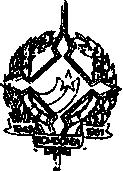 GOVERNO DO ESTADO DE RONDÔNIA GOVERNADORIADECRETO N° 1839 DE 26 DEJANEIRODE1984-0 GOVERNADOR DO ESTADO DE RONDÔNIA, no uso de suas atribuições legais, concede afastamento aos servidores IRON VIDAL BULOW, Cadastro n° 20.053 e CARLOS OLIVEIRA DA LUZ, Cadastro n° 28 470, ocupantes do Cargo de Piloto Comercial, para se deslocarem até a Cidade de Manaus-AM, no dia 24 do mês em curso, a serviço desta Casa Militar.Porto Velho (RO), 25 de janeirode   1984JANILENE VASCONCELOS DE MELO GOVERNADORA EM EXERCÍCIO